Приложение  А                     СОГЛАСОВАНО:                                                                                                                          Руководитель ГЦИ СИ Заместитель генерального директораФГУ «Ростест - Москва»___________________  А.С. Евдокимов«____» ________________ 2007 г.СТЕНД ДЛЯ ПОВЕРКИ ЛЮФТОМЕРОВ СПЛ-МЕТАМЕТОДИКА ПОВЕРКИМ 036.830.00 МПГенеральный директорЗАО НПФ "МЕТА"______________Н.В.Мартынов«____»_________________2007 г.СодержаниеНастоящая методика распространяется на стенд для поверки люфтомеров СПЛ-МЕТА (далее по тексту – стенд) и устанавливает методы и средства его первичной и периодической поверок. Поверке подвергаются стенды, находящиеся в эксплуатации, на хранении и выпускаемые из производства и ремонта.Межповерочный интервал – 12 месяцев. 1 OПEPAЦИИ ПОВЕРКИ1.1 При проведении поверки должны быть выполнены операции, указанные в таблице 1.Таблица    12 средства поверки2.1 При проведении поверки должны использоваться средства поверки с нормативно-техническими характеристиками, указанными в таблице 2.Таблица 2Примечание - Вместо указанных в перечне средств поверки допускается применять аналогичные, обеспечивающие указанные метрологические характеристики.3 TPEБOBAHИЯ  БEЗOПACHOCTИ3.1  При  проведении   поверки  должны быть соблюдены требования безопасности, указанные в руководстве по эксплуатации М 036.830.00  РЭ, раздел «Mеры  безопасности».4 Условия поверки4.1 Поверка стенда должна производиться при нормальных условиях:- температура окружающего воздуха, ° С                                                      25 ± 10; - относительная влажность, %                                                                       45 - 80; - атмосферное  давление, кПа                                                                      84,0 -106,7.4.2 Все средства измерений, применяемые при поверке, должны иметь действующие свидетельства о поверке.5 Подготовка к поверке5.1  Перед  проведением  операции   поверки   необходимо ознакомиться с руководством по эксплуатации  М 036.380.00 РЭ.5.2  Подготовить  стенд  к  работе  в  соответствии   с разделом п.2.2 "Подготовка стенда к использованию" руководства по эксплуатации М 036.380.00  РЭ.6 Проведение поверки6.1 Внешний осмотрПри внешнем осмотре проверяют:- комплектность стенда;- отсутствие видимых повреждений;- целостность соединительных кабелей;- соответствие маркировки требованиям технических условий;- соответствие качества покрытий, нанесения шкал и основных обозначений.6.2 ОпробованиеОпробование проводить  по п. 2.2.2.5 руководства по эксплуатации М 036.830.00 РЭ.При опробовании должно быть установлено изменение показаний на индикаторном табло терминала при повороте оси имитатора рулевого колеса по часовой стрелке или против.6.3 Поверка диапазона измерения угла и определение абсолютной погрешности  измерения угла поворота6.3.1 Установить имитатор колеса в горизонтальное положение (по шкале угла наклона – 0 град.) и проконтролировать горизонтальность столешницы, на которой установлен имитатор рулевого колеса, с помощью уровня. При необходимости отрегулировать горизонтальность регулируемыми по высоте опорными ножками  и закрепить  положение фиксатором.6.3.2 Подготовить теодолит к поверке стенда. Для этого:- снять с основания поз.6 площадку поз.9 (Приложение А, рис.1), отвернув винты крепления поз.11;- установить теодолит на площадку, закрепив винтом-барашком из комплекта поставки;- установить площадку вместе с теодолитом на основании  поз.6; - снять с теодолита визир грубой наводки рис. 2  и установить на его место ось поз.13 рис.1 из комплекта поставки стенда. Совместить ось теодолита с осью муфты преобразователя угловых перемещений и закрепить площадку в данном положении с помощью винтов поз.11 рис.1.6.3.3 Соединить кабель стенда с разъемом ДАТЧИК терминала. Терминал подключить к блоку питания.  Включить блок питания, затем терминал. Произвести корректировку нулевых показаний, нажав кнопку СБРОС.6.3.4 Установить имитатор рулевого колеса в нулевое положение.  Контролировать «0» на индикаторе терминала по шкале теодолита. При необходимости произвести корректировку нулевых показаний, нажав кнопку СБРОС.6.3.5 Повернуть имитатор рулевого колеса на угол «-10˚».  Контролировать угол поворота имитатора рулевого колеса, отображаемый на индикаторе терминала,  по шкале теодолита. Абсолютная погрешность определяется как разность показаний между измеренным значением на индикаторе терминала  и значением на шкале теодолита. Аналогичную проверку производят при повороте имитатора рулевого колеса на угол  «-45˚», «-90˚», «+10 ˚», «+45˚», «+90˚». Абсолютная погрешность во всем диапазоне не должна превышать 0,1 градуса.                                                                                                   ~                           ~ 220ВРисунок 1 - Схема подключения узлов стенда7 Оформление результатов поверки7.1 Положительные результаты первичной поверки стенда оформляются записью в таблице поверки паспорта стенда и нанесением оттиска поверительного клейма или печатью, удостоверенной подписью поверителя. Положительные результаты периодической поверки оформляются  записью в таблице поверки паспорта стенда и нанесением оттиска поверительного клейма и (или) выдачей свидетельства о поверке установленной формы. 7.2 При отрицательных результатах поверки стенд не допускают к дальнейшей эксплуатации, в паспорт вносят запись о непригодности к эксплуатации, клеймо предыдущей поверки гасят, свидетельство о поверке аннулируют. На  стенд выдают извещение о непригодности к применению.Приложение А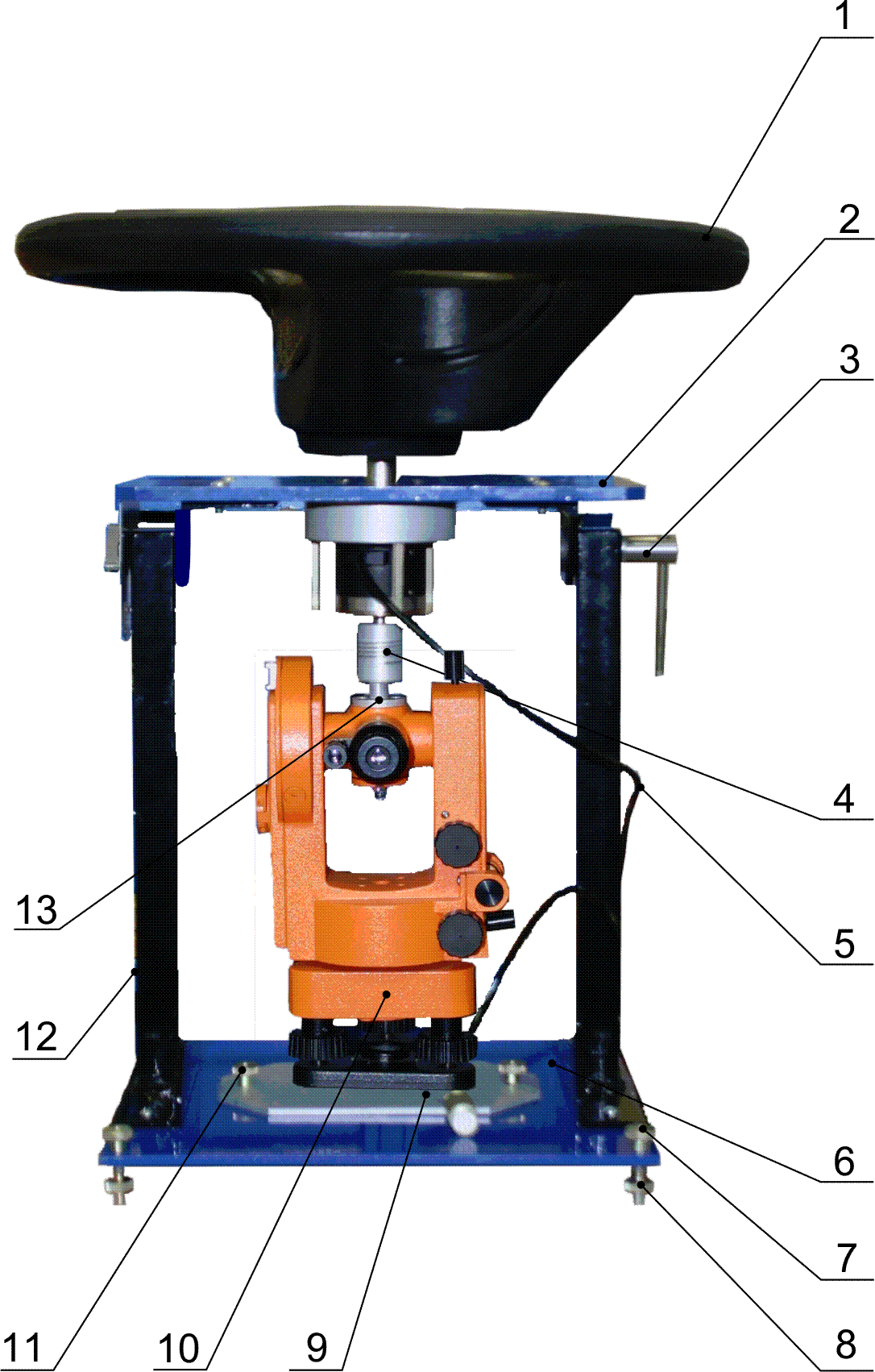 1-Имитатор рулевого колеса; 2-Столешница; 3-Фиксатор; 4-Муфта преобразователя угловых       перемещений; 5-Кабель для  подключения к разъему ДАТЧИК терминала; 6-Основание;                     7-Регулировочный винт (4 шт.); 8-Опорная ножка (4 шт.);  9-Площадка; 10-Теодолит; 11-Винт       крепления площадки (2 шт.); 12-Стойка (2 шт.); 13-ОсьРисунок 1 – Стенд для поверки люфтомеров с установленным теодолитом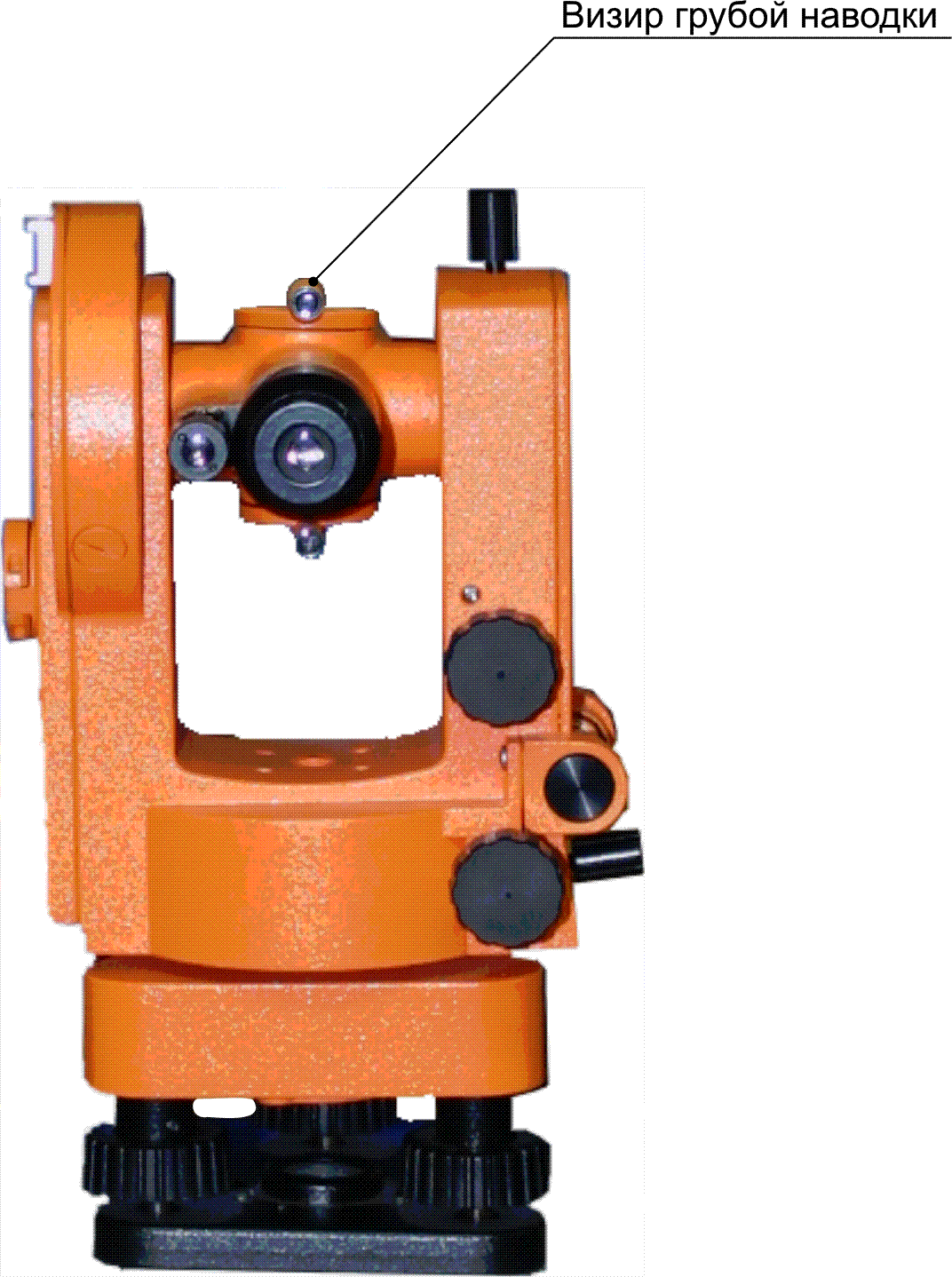 Рисунок 2 – Внешний вид теодолитаНаименованиеоперацииНомер пункта методики поверкиОбязательное проведение операции          при поверкеОбязательное проведение операции          при поверкеНаименованиеоперацииНомер пункта методики поверкипервичнойпериодической    1  Внешний осмотрп. 6.1++    2  Опробованиеп. 6.2++3  Проверкадиапазона измерения угла поворота и определение абсолютной погрешности измерения угла поворота п. 6.3++№ пункта разделаметодики поверкиНаименование                          оборудованияОбозначение НДКол.,     шт.Нормативно-технические характеристикип. 6.3Теодолит 4Т30ПТУ 3-3.115-801Средняя квадратичная погрешность измерения одним приемом(без учета горизонтального угла 20´´,  вертикального угла 30´´